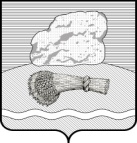 РОССИЙСКАЯ ФЕДЕРАЦИЯКАЛУЖСКАЯ ОБЛАСТЬ  ДУМИНИЧСКИЙ РАЙОНАДМИНИСТРАЦИЯ СЕЛЬСКОГО ПОСЕЛЕНИЯ «СЕЛО ЧЕРНЫШЕНО»ПОСТАНОВЛЕНИЕ    25 декабря  2017 года                                                                      №73О мерах по обеспечению пожарной безопасности в период проведения 
новогодних и рождественских праздников на территории сельского поселения «Село Чернышено»        В соответствии с требованиями Федеральных законов от 21.12.1994 № 69-ФЗ «О пожарной безопасности», от 06.10.2003 № 131-ФЗ «Об общих принципах местного самоуправления в Российской Федерации», Постановлением администрации МР «Думиничский район» №766 от 22.12.2017 г, в целях предупреждения возможных чрезвычайных ситуаций, связанных с возникновением пожаров и гибели людей в период новогодних и рождественских праздников на территории сельского поселения «Село Чернышено:Провести на территории сельского поселения «Село Чернышено» комплекс мероприятий, направленных на обеспечение пожарной безопасности в период подготовки и проведения новогодних и рождественских праздников. Рекомендовать руководителям предприятий и частным предпринимателям всех форм собственности:
       -  В период проведения праздничных мероприятий на каждом объекте назначить ответственного за соблюдение противопожарных требований на весь период проведения мероприятий, обеспечив безусловное выполнение требований Правил пожарной безопасности. Ответственным  в Чернышенском  СДК  , назначить Большакову  Юлию Вячеславовну.
       - Утвердить Перечень противопожарных мероприятий обязательных к выполнению организаторами Новогодних и Рождественских мероприятий (Приложение).3. Настоящее постановление вступает в силу с даты его обнародования. 
4. Контроль за исполнением постановления оставляю за собой.Глава администрации                                             Эвергетова Т.Н.
Приложение к 
постановлению администрации 
СП «Село Чернышено»
от 25.12.2017 № 73
ПЕРЕЧЕНЬ
ПРОТИВОПОЖАРНЫХ МЕРОПРИЯТИЙ, 
ОБЯЗАТЕЛЬНЫХ К ВЫПОЛНЕНИЮ 
ПРИ ПРОВЕДЕНИИ НОВОГОДНИХ И РОЖДЕСТВЕНСКИХ ПРАЗДНИКОВНазначить ответственных за выполнение требований пожарной безопасности при проведении новогодних праздничных мероприятий.
При проведении мероприятий организовать дежурство в зальных помещениях ответственных за противопожарную безопасность лиц.
Провести с обслуживающим персоналом инструктажи по пожарной безопасности под роспись.
При организации и проведении новогодних и рождественских праздников с массовым пребыванием людей необходимо учесть следующие требования:
- допускается использовать только помещения, обеспеченные не менее чем двумя рассредоточенными эвакуационными выходами, отвечающими требованиям норм проектирования, не имеющие на окнах решеток и расположенные не выше 2 этажа в зданиях с горючими перекрытиями;
- применение ковровых покрытий легковоспламеняемых и с высокой дымообразующей способностью, чрезвычайно и высокоопасных по токсичности в общественных зданиях не допускается;
- елка должна устанавливаться на устойчивом основании и с таким расчетом, чтобы ветви не касались стен и потолка, количество присутствующих в помещениях, используемых для проведения новогодних елок (Культурно-массовых мероприятий), устанавливается из расчета 0,75 кв. метра площади на од-ного человека. Заполнение помещения людьми сверх установленной нормы не допускается;
- при отсутствии в помещении электрического освещения мероприятия около елки должны проводиться только в светлое время суток;
- иллюминация должна быть выполнена с соблюдением правил устройства электроустановок; 
- . При использовании электрической осветительной сети без понижающего трансформатора на елке могут применяться гирлянды только с последовательным включением лампочек напряжением до 12 В. Мощность лампочек не должна превышать 25 Вт;
- при обнаружении неисправности в иллюминации, (нагрев проводов, мига-ние лампочек, искрение и т. п.) она должна быть немедленно обесточена,
- прожекторы и софиты следует размещать на расстоянии не менее 0,5 м от горючих конструкций и материалов, а линзовые прожекторы - не менее 2 м. Светофильтры для прожекторов и софитов должны быть из негорючих мате-риалов;
- эвакуационные выходы из помещений должны быть обозначены световыми указателями с надписью "Выход" белого цвета на зеленом фоне, подключенными к сети аварийного или эвакуационного освещения здания. При наличии людей в помещениях световые указатели должны быть во включенном состоянии;
- все помещения должны быть обеспечены первичными средствами пожаротушения.
На сцене не разрешается курение, применение открытого огня (факелы, свечи, канделябры и т. п.), дуговых прожекторов, фейерверков и других видов огневых эффектов.
Категорически запрещается:
- проведение мероприятий при запертых распашных решетках на окнах по-мещений, в которых они проводятся;
- применять дуговые прожекторы, свечи и хлопушки, устраивать фейерверки и другие световые пожароопасные эффекты, которые могут привести к пожару;
- украшать елку целлулоидными игрушками, а также марлей и ватой, не пропитанными огнезащитными составами;
- проводить огневые, покрасочные и другие пожароопасные и взрывопожароопасные работы;
- использовать ставни на окнах для затемнения помещений;
- уменьшать ширину проходов между рядами и устанавливать в про-ходах дополнительные кресла, стулья и т. п.;
- полностью гасить свет в помещении во время спектаклей или представлений;
- допускать заполнение помещений людьми сверх установленной нормы.
- при установке и эксплуатации софитов запрещается использование горючих материалов. 
При проведении мероприятий:
- заблаговременно оповестить и провести инструктаж под роспись со всеми назначенными за выполнение предусмотренных мероприятий и с дежурным персоналом;
- провести проверку противопожарного состояния всех помещений и в целях сохранности материальных ценностей ограничить доступ посетителей в помещения не связанные с проведением мероприятий (в т.ч. новогодних);
- провести практическую проверку дежурного персонала правилам поведения в экстремальных ситуациях, умением пользоваться первичными средствами пожаротушения, аварийным освещением, вызова экстренной помощи и действий при срабатывании сигнализации;
- организовать дежурство на сцене и в зальных помещениях ответственных лиц, членов добровольных пожарных формирований или работников пожарной охраны предприятия.
- при выявлении внештатной ситуации проинформировать Единую диспетчерскую службу ( тел:112, 8 48-447-9-73-75)  и ответственных лиц;
Обеспечить основные требования к содержанию путей эвакуации:
- При эксплуатации эвакуационных путей и выходов должно быть обеспечено соблюдение проектных решений и требований нормативных документов по пожарной безопасности (в том числе по освещенности, количеству, размерам и объемно-планировочным решениям эвакуационных путей и выходов, а также по наличию на путях эвакуации знаков пожарной безопасности).
- Двери на путях эвакуации должны открываться свободно и по направлению выхода из здания. Запоры на дверях эвакуационных выходов должны обеспечивать людям, находящимся внутри здания (сооружения), возможность свободного открывания запоров изнутри без ключа.
- Ковры, ковровые дорожки и другие покрытия полов в помещениях с массовым пребыванием людей должны надежно крепиться к полу.
Произвести очистку пожарных водоемов от наледи и снега, обеспечить свободный к ним подъезд.
Обеспечить наличие исправной телефонной связи. Ознакомлена _________________________________________Большакова Ю.В.